УТВЕРЖДАЮПриказ директора колледжа от 25.05.2021 г. № 119/1РАБОЧАЯ ПРОГРАММа УЧЕБНОЙ ДИСЦИПЛИНЫОП.08 Охрана трудапрограмма подготовки специалистов среднего звенасреднего профессионального образования по специальности 23.02.07 Техническое обслуживание и ремонт двигателей, систем и агрегатов автомобилей2021 г. СОДЕРЖАНИЕОБЩАЯ ХАРАКТЕРИСТИКА РАБОЧЕЙ ПРОГРАММЫ УЧЕБНОЙ ДИСЦИПЛИНЫ………………………………………...4СТРУКТУРА И СОДЕРЖАНИЕ РАБОЧЕЙ ПРОГРАММЫ  УЧЕБНОЙ ДИСЦИПЛИНЫ………………………………………...5УСЛОВИЯ РЕАЛИЗАЦИИ  РАБОЧЕЙ ПРОГРАММЫ УЧЕБНОЙ ДИСЦИПЛИНЫ………………………………………………………16КОНТРОЛЬ И ОЦЕНКА РЕЗУЛЬТАТОВ ОСВОЕНИЯ ПРОГРАММЫ УЧЕБНОЙ ДИСЦИПЛИНЫ………………….….171.ОБЩАЯ ХАРАКТЕРИСТИКА РАБОЧЕЙ ПРОГРАММЫ УЧЕБНОЙ ДИСЦИПЛИНЫ ОП 08 ОХРАНА ТРУДА1.1 Место дисциплины в структуре основной профессиональной образовательной программы: Учебная дисциплина входит в профессиональный цикл как общепрофессиональная дисциплина.Связь с другими учебными дисциплинами:Безопасность жизнедеятельности.Психология общения.Экология.Электротехника и электроника.Метрология, стандартизация, сертификация.Информационные технологии в профессиональной деятельности.Правовое обеспечение профессиональной деятельности.Техническая документация.Связь профессиональными модулями и МДК :ПМ.01 Техническое обслуживание и ремонт автомобильного транспорта:МДК 01.01 Устройство автомобилей.МДК 01.02 Автомобильные эксплуатационные материалы.МДК 01.03 Технологические процессы технического обслуживания и ремонта автомобилей.МДК 01.04 Техническое обслуживание и ремонт автомобильных двигателей.МДК 01.05 Техническое обслуживание и ремонт электрооборудования и электронных систем автомобилей.МДК 01.06 Техническое обслуживание и ремонт шасси автомобилей.МДК 01.07 Ремонт кузовов автомобилей.ПМ. 02 Организация процессов по техническому обслуживанию и ремонту автотранспортных средств:МДК 02.01 Техническая документация.МДК 02.02 Управление процессом по техническому обслуживаниюи ремонту автомобилей.МДК 02.03 Управление коллективом исполнителей.ПМ. 03 Организация процессов модернизации и модификации автотранспортных средств:МДК 03.01 Особенности конструкций автотранспортных средств.МДК 03.02 Организация работ по модернизации автотранспортных средств.МДК 03.03 Тюнинг автомобилей.МДК 03.04 Производственное оборудование.Освоение данной дисциплины предшествует изучение дисциплин:«Безопасность жизнедеятельности»,«Экология»,«Электротехника и электроника»,«Метрология, стандартизация, сертификация»,«Информационные технологии в профессиональной деятельности»и модулей:МДК 01.01 Устройство автомобилей;МДК 01.02 Автомобильные эксплуатационные материалы;МДК 01.03 Технологические процессы технического обслуживания и ремонта автомобилей;МДК 01.04 Техническое обслуживание и ремонт автомобильных двигателей;МДК 01.05 Техническое обслуживание и ремонт электрооборудования и электронных систем автомобилей;1.2. Цель и планируемые результаты освоения дисциплины:В результате освоения дисциплины обучающийся осваивает элементы компетенций через осваиваемые знания и умения:СТРУКТУРА И СОДЕРЖАНИЕ УЧЕБНОЙ ДИСЦИПЛИНЫ:2.1. Объем учебной дисциплины и виды учебной работы1Самостоятельная работа в рамках образовательной программы планируется образовательной организацией с соответствии с требованиями ФГОС СПО в пределах объема учебной дисциплины в количестве часов, не-обходимом для выполнения заданий самостоятельной работы обучающихся, предусмотренных тематическим планом и содержанием учебной дисциплины.2.2. Тематический план и содержание учебной дисциплины: ОП 08 ОХРАНА ТРУДА       3.УСЛОВИЯ РЕАЛИЗАЦИИ ПРОГРАММЫ УЧЕБНОЙ ДИСЦИПЛИНЫ3.1. Для реализации программы учебной дисциплины должны быть предусмотрены следующие специальные помещения:Кабинет Охрана труда, оснащенный оборудованием:- Доски: учебная, интерактивная.Посадочные места по количеству обучающихся – 30.Рабочее место преподавателя.Стенды, плакаты, учебные пособия.Наглядные пособия (автомобильная аптечка первой помощи, перевязочные средства, средства иммобилизации, маски с клапанами для искусственного дыхания, носилки и т.д.).Комплект учебно-методической документации.Расходные материалы для практических работ,Технические средства обучения:компьютер;принтер;сканер;мультимедиа-проектор;телевизор;Интернет;Дополнительные средства обучения:Интерактивные Мультимедийные Системы Обучения (ИМСО)/СD-диск – Мультимедийное пособие/:    Модуль «Охрана труда».     Модуль «Маркировка транспортных средств и транспортного оборудования с опасными грузами».    Модуль «Знаки опасности».    Модуль «Средства пожаротушения».    Учебные фильмы.3.2. Информационное обеспечение реализации программыДля реализации программы библиотечный фонд образовательной организации должен иметь печатные и/или электронные образовательные и информационные ресурсы, рекомендуемых для использования в образовательном процессе3.2.1. Печатные изданияГрафкина М.В. Охрана труда. Автомобильный транспорт: учебник/ М.В. Графкина. -М.: ОИЦ Академия, 2016. – 176 с.3.2.2. Электронные издания (электронные ресурсы)Сборник типовых инструкций по охране труда для основных профессий рабочих на автотранспортных предприятиях. М: Апрохим- Пресс, 2017.Охрана труда. Универсальный справочник/ под редакцией Г.Ю. Касьяновой. - М.:  АБАК, 2016. - 608 с.ИКТ Портал «интернет- ресурсы» - ict.edu.ru3.2.3. Дополнительные источники (при необходимости)Туревский И.С. Охрана труда на автомобильном транспорте: учебное пособие/ И.С. Ту-ревский. - М.: ИД «ФОРУМ» ИНФРА-М, 2017. – 240 с.Межотраслевые правила по охране труда на автомобильном транспорте.   М: Апрохим  -Пресс, 2017.Трудовой кодекс РФ. М: Профиздат, 2018.КОНТРОЛЬ И ОЦЕНКА РЕЗУЛЬТАТОВ ОСВОЕНИЯ ПРОГРАММЫ УЧЕБНОЙ ДИСЦИПЛИНЫ: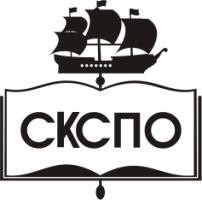 государственное автономное профессиональное образовательное учреждение Самарской области«Самарский колледж сервиса производственного оборудования имени Героя Российской ФедерацииЕ.В. Золотухина»Код  ПК, ОКУменияЗнанияОК 01, ОК 02, ОК 07, ОК 09, ОК 10Применять методы и средства защи-ты от опасностей технических системтехнологических процессов Обеспечивать безопасные условия труда в профессиональной деятельности Анализировать в профессиональной деятельностиИспользовать эко биозащитную технику Оформлять документы по охранетруда на автосервисном предприятии.Производить расчѐты материальных затрат на мероприятия по охране труда Проводить ситуационный анализ несчастного случая с составлением схемы причинно-следственной связи Проводить обследование рабочего места и составлять ведомость соответствия рабочего места требованиям техники безопасности Пользоваться средствами пожаротушения Проводить контроль выхлопных газов на СО, СН и сравнивать с предельно допустимыми значениями.Воздействия негативных факторов на человекаПравовых, нормативных и организационных основ охраны труда в организацииПравил оформления документовМетодики учѐта затрат на мероприятия по улучшению условий охраны трудаОрганизации технического обслуживания и ремонта автомобилей и правил безопасности при выполнении этих работОрганизационных и инженерно технических мероприятий по защите от опасностейСредств индивидуальной защитыПричины возникновения пожаров,пределов распространения огня иогнестойкости, средствпожаротушенияТехнические способы и средствазащиты от поражения электротокомПравил технической эксплуатацииэлектроустановок, электроинструмента, переносных светильниковПравил охраны окружающей среды,бережливого производстваВид учебной работыОбъем в часахОбязательная учебная нагрузка42в том числе:теоретическое обучение28практические занятия10Самостоятельная работа 12Промежуточная аттестация. Диф. зачет2Наименованиеразделов и темНаименованиеразделов и темНаименованиеразделов и темСодержание учебного материала иформы организации деятельности обучающихсяСодержание учебного материала иформы организации деятельности обучающихсяОбъемвчасахКоды компетенций, формированию которыхспособствуетэлемент про-граммыКоды компетенций, формированию которыхспособствуетэлемент про-граммыВведениеВведениеВведениеСодержание учебного материала:Содержание учебного материала:1ВведениеВведениеВведениеПредмет, цели и задачи дисциплины. Основные понятия и термины. Структура дисциплиныПредмет, цели и задачи дисциплины. Основные понятия и термины. Структура дисциплиныРаздел 1. Правовые, нормативные и организационные основы охраны труда на предприятииРаздел 1. Правовые, нормативные и организационные основы охраны труда на предприятииРаздел 1. Правовые, нормативные и организационные основы охраны труда на предприятииРаздел 1. Правовые, нормативные и организационные основы охраны труда на предприятииРаздел 1. Правовые, нормативные и организационные основы охраны труда на предприятииОК 01, ОК 02, ОК 09,ОК 01, ОК 02, ОК 09,Тема 1.1. Основы законодательства о трудеТема 1.1. Основы законодательства о трудеТема 1.1. Основы законодательства о трудеСодержание учебного материала:Содержание учебного материала:2ОК 01, ОК 02, ОК 09,ОК 01, ОК 02, ОК 09,Тема 1.1. Основы законодательства о трудеТема 1.1. Основы законодательства о трудеТема 1.1. Основы законодательства о труде1.Оздоровление и улучшение условий труда, повышение его безопасности -важнейшая задача хозяйственных и профессиональных органов.Вопросы охраны труда в Конституции РФ..Основы законодательства о трудеТиповые правила внутреннего трудового распорядка для рабочих и служащихПравила и нормы по охране труда на автомобильном транспорте1.Оздоровление и улучшение условий труда, повышение его безопасности -важнейшая задача хозяйственных и профессиональных органов.Вопросы охраны труда в Конституции РФ..Основы законодательства о трудеТиповые правила внутреннего трудового распорядка для рабочих и служащихПравила и нормы по охране труда на автомобильном транспортеТема 1.1. Основы законодательства о трудеТема 1.1. Основы законодательства о трудеТема 1.1. Основы законодательства о труде1.Оздоровление и улучшение условий труда, повышение его безопасности -важнейшая задача хозяйственных и профессиональных органов.Вопросы охраны труда в Конституции РФ..Основы законодательства о трудеТиповые правила внутреннего трудового распорядка для рабочих и служащихПравила и нормы по охране труда на автомобильном транспорте1.Оздоровление и улучшение условий труда, повышение его безопасности -важнейшая задача хозяйственных и профессиональных органов.Вопросы охраны труда в Конституции РФ..Основы законодательства о трудеТиповые правила внутреннего трудового распорядка для рабочих и служащихПравила и нормы по охране труда на автомобильном транспортеТема 1.1. Основы законодательства о трудеТема 1.1. Основы законодательства о трудеТема 1.1. Основы законодательства о трудеСамостоятельная работа обучающихся:Самостоятельная работа обучающихся:2Тема 1.1. Основы законодательства о трудеТема 1.1. Основы законодательства о трудеТема 1.1. Основы законодательства о труде1.Изучение Трудового кодекса по разделу 10 «Охрана труда».1.Изучение Трудового кодекса по разделу 10 «Охрана труда».2Тема 1.1. Основы законодательства о трудеТема 1.1. Основы законодательства о трудеТема 1.1. Основы законодательства о труде2.Написание реферата по теме «Положения законодательства об охране труда».2.Написание реферата по теме «Положения законодательства об охране труда».2Тема 1.2.Организация работы по охране трудана автотранспорт-ном предприятииТема 1.2.Организация работы по охране трудана автотранспорт-ном предприятииТема 1.2.Организация работы по охране трудана автотранспорт-ном предприятииСодержание учебного материала:Содержание учебного материала:1ОК 01, ОК 02, ОК 09,ОК 01, ОК 02, ОК 09,Тема 1.2.Организация работы по охране трудана автотранспорт-ном предприятииТема 1.2.Организация работы по охране трудана автотранспорт-ном предприятииТема 1.2.Организация работы по охране трудана автотранспорт-ном предприятии1.Система управления охраной труда на автомобильном транспорте. Объект и орган управления. Функции и задачи управления. Правила и обязанности должностных лиц по охране труда, должностные инструкции работников технической службы АТ. Планирование мероприятий по охране труда.Ведомственный, государственный и общественный надзор и контроль охраны труда на предприятии.Ответственность за нарушение охраны труда1.Система управления охраной труда на автомобильном транспорте. Объект и орган управления. Функции и задачи управления. Правила и обязанности должностных лиц по охране труда, должностные инструкции работников технической службы АТ. Планирование мероприятий по охране труда.Ведомственный, государственный и общественный надзор и контроль охраны труда на предприятии.Ответственность за нарушение охраны труда1ОК 01, ОК 02, ОК 09,ОК 01, ОК 02, ОК 09,Тема 1.3.Материальные затраты на мероприятияпо улучшению условий охраны труда наавтотранспортномпредприятии.Тема 1.3.Материальные затраты на мероприятияпо улучшению условий охраны труда наавтотранспортномпредприятии.Тема 1.3.Материальные затраты на мероприятияпо улучшению условий охраны труда наавтотранспортномпредприятии.Содержание учебного материала;Содержание учебного материала;1Тема 1.3.Материальные затраты на мероприятияпо улучшению условий охраны труда наавтотранспортномпредприятии.Тема 1.3.Материальные затраты на мероприятияпо улучшению условий охраны труда наавтотранспортномпредприятии.Тема 1.3.Материальные затраты на мероприятияпо улучшению условий охраны труда наавтотранспортномпредприятии.1.Рекомендации по планированию мероприятий по улучшению условий и охраны труда. Рекомендации по планированию затрат на мероприятия по улучшению условий и охраны труда. Методика учѐта затрат на мероприятия по улучшению условий и охране труда на автомобильном транспорте.1.Рекомендации по планированию мероприятий по улучшению условий и охраны труда. Рекомендации по планированию затрат на мероприятия по улучшению условий и охраны труда. Методика учѐта затрат на мероприятия по улучшению условий и охране труда на автомобильном транспорте.Раздел 2. Опасные и  вредные производственные факторыРаздел 2. Опасные и  вредные производственные факторыРаздел 2. Опасные и  вредные производственные факторыРаздел 2. Опасные и  вредные производственные факторыРаздел 2. Опасные и  вредные производственные факторыОК 01, ОК 02, ОК 09,ОК 01, ОК 02, ОК 09,Тема 2.1. Воздействие негативных факторовна человека.Методы и средствазащиты от опасностейТема 2.1. Воздействие негативных факторовна человека.Методы и средствазащиты от опасностейТема 2.1. Воздействие негативных факторовна человека.Методы и средствазащиты от опасностейСодержание учебного материала:1.Физические, химические, биологические, психологические опасные и вредныепроизводственные факторы. Воздействие опасных вредных производственных факторов в автотранспортных предприятиях на организм человека. Предельно допустимая концентрация вредных веществ в воздухе производственных помещений. Контролирование санитарно-гигиенических условий труда. Меры безопасности при работе с вредными веществами.Содержание учебного материала:1.Физические, химические, биологические, психологические опасные и вредныепроизводственные факторы. Воздействие опасных вредных производственных факторов в автотранспортных предприятиях на организм человека. Предельно допустимая концентрация вредных веществ в воздухе производственных помещений. Контролирование санитарно-гигиенических условий труда. Меры безопасности при работе с вредными веществами.1Тема 2.2.Методы и средствазащиты от опасностейСодержание учебного материала:Содержание учебного материала:Содержание учебного материала:22ОК 01, ОК 2, ОК 9ОК 01, ОК 2, ОК 9Тема 2.2.Методы и средствазащиты от опасностей1.Механизация производственных процессов, дистанционное управление. Защита от источников тепловых излучений. Средства личной гигиены. Устройство эффективной вентиляции и отопленияСредства индивидуальной защиты, порядок обеспечения СИЗ работников автотранспортного предприятия. Экобиозащитная техника, порядок еѐ эксплуатации.1.Механизация производственных процессов, дистанционное управление. Защита от источников тепловых излучений. Средства личной гигиены. Устройство эффективной вентиляции и отопленияСредства индивидуальной защиты, порядок обеспечения СИЗ работников автотранспортного предприятия. Экобиозащитная техника, порядок еѐ эксплуатации.1.Механизация производственных процессов, дистанционное управление. Защита от источников тепловых излучений. Средства личной гигиены. Устройство эффективной вентиляции и отопленияСредства индивидуальной защиты, порядок обеспечения СИЗ работников автотранспортного предприятия. Экобиозащитная техника, порядок еѐ эксплуатации.22ОК 01, ОК 2, ОК 9ОК 01, ОК 2, ОК 9Тема 2.2.Методы и средствазащиты от опасностей1.Механизация производственных процессов, дистанционное управление. Защита от источников тепловых излучений. Средства личной гигиены. Устройство эффективной вентиляции и отопленияСредства индивидуальной защиты, порядок обеспечения СИЗ работников автотранспортного предприятия. Экобиозащитная техника, порядок еѐ эксплуатации.1.Механизация производственных процессов, дистанционное управление. Защита от источников тепловых излучений. Средства личной гигиены. Устройство эффективной вентиляции и отопленияСредства индивидуальной защиты, порядок обеспечения СИЗ работников автотранспортного предприятия. Экобиозащитная техника, порядок еѐ эксплуатации.1.Механизация производственных процессов, дистанционное управление. Защита от источников тепловых излучений. Средства личной гигиены. Устройство эффективной вентиляции и отопленияСредства индивидуальной защиты, порядок обеспечения СИЗ работников автотранспортного предприятия. Экобиозащитная техника, порядок еѐ эксплуатации.22Раздел 3. Обеспечение безопасных условий труда в сфере профессиональной деятельностиРаздел 3. Обеспечение безопасных условий труда в сфере профессиональной деятельностиРаздел 3. Обеспечение безопасных условий труда в сфере профессиональной деятельностиРаздел 3. Обеспечение безопасных условий труда в сфере профессиональной деятельностиТема 3.1.Безопасные условиятруда. Особенностиобеспечения безопасных условий труда на автомобильномтранспортеСодержание учебного материала:Содержание учебного материала:Содержание учебного материала:22ОК 01, ОК 02, ОК 09ОК 01, ОК 02, ОК 09Тема 3.1.Безопасные условиятруда. Особенностиобеспечения безопасных условий труда на автомобильномтранспорте1.Требования к территориям, местам хранения автомобилей1.Требования к территориям, местам хранения автомобилей1.Требования к территориям, местам хранения автомобилей22ОК 01, ОК 02, ОК 09ОК 01, ОК 02, ОК 09Тема 3.1.Безопасные условиятруда. Особенностиобеспечения безопасных условий труда на автомобильномтранспорте2.Требования к производственным, административным, вспомогательным и санитарно-бытовым помещениям2.Требования к производственным, административным, вспомогательным и санитарно-бытовым помещениям2.Требования к производственным, административным, вспомогательным и санитарно-бытовым помещениям22ОК 01, ОК 02, ОК 09ОК 01, ОК 02, ОК 09Тема 3.1.Безопасные условиятруда. Особенностиобеспечения безопасных условий труда на автомобильномтранспорте3. Метеорологические условия3. Метеорологические условия3. Метеорологические условия22ОК 01, ОК 02, ОК 09ОК 01, ОК 02, ОК 09Тема 3.1.Безопасные условиятруда. Особенностиобеспечения безопасных условий труда на автомобильномтранспорте4. Вентиляция4. Вентиляция4. Вентиляция22ОК 01, ОК 02, ОК 09ОК 01, ОК 02, ОК 09Тема 3.1.Безопасные условиятруда. Особенностиобеспечения безопасных условий труда на автомобильномтранспорте5.Отопление5.Отопление5.Отопление22ОК 01, ОК 02, ОК 09ОК 01, ОК 02, ОК 09Тема 3.1.Безопасные условиятруда. Особенностиобеспечения безопасных условий труда на автомобильномтранспорте6.Производственное освещение6.Производственное освещение6.Производственное освещение22ОК 01, ОК 02, ОК 09ОК 01, ОК 02, ОК 09Тема 3.1.Безопасные условиятруда. Особенностиобеспечения безопасных условий труда на автомобильномтранспорте7. Приборы для замера величин опасных и вредных производственных факторов. Правила замеров.7. Приборы для замера величин опасных и вредных производственных факторов. Правила замеров.7. Приборы для замера величин опасных и вредных производственных факторов. Правила замеров.22ОК 01, ОК 02, ОК 09ОК 01, ОК 02, ОК 09Тема 3.2.Предупреждениепроизводственноготравматизма и профессиональных заболеваний работниковна предприятиях автомобильного транспортаСодержание учебного материала:Содержание учебного материала:Содержание учебного материала:33ОК 01, ОК 02, ОК 09ОК 01, ОК 02, ОК 09Тема 3.2.Предупреждениепроизводственноготравматизма и профессиональных заболеваний работниковна предприятиях автомобильного транспорта1.Основные причины производственного травматизма и профессиональныхЗаболеваний. Типичные несчастные случаи на АТП. Методы анализа производственного травматизмаСхемы причинно-следственных связей.2 Обучение работников АТП безопасности труда. Схемы проверки знаний правил, норм и инструкций по охране труда. Задачи и формы пропаганды охраны труда.1.Основные причины производственного травматизма и профессиональныхЗаболеваний. Типичные несчастные случаи на АТП. Методы анализа производственного травматизмаСхемы причинно-следственных связей.2 Обучение работников АТП безопасности труда. Схемы проверки знаний правил, норм и инструкций по охране труда. Задачи и формы пропаганды охраны труда.1.Основные причины производственного травматизма и профессиональныхЗаболеваний. Типичные несчастные случаи на АТП. Методы анализа производственного травматизмаСхемы причинно-следственных связей.2 Обучение работников АТП безопасности труда. Схемы проверки знаний правил, норм и инструкций по охране труда. Задачи и формы пропаганды охраны труда.Тема 3.2.Предупреждениепроизводственноготравматизма и профессиональных заболеваний работниковна предприятиях автомобильного транспорта3 Обеспечение оптимальных режимов труда и отдыха водителей и ремонтных рабочихРаботы с вредными условиями труда. Организация лечебно-профилактических обследований работающих. Медицинское освидетельствование водителей при выходе в рейс.3 Обеспечение оптимальных режимов труда и отдыха водителей и ремонтных рабочихРаботы с вредными условиями труда. Организация лечебно-профилактических обследований работающих. Медицинское освидетельствование водителей при выходе в рейс.3 Обеспечение оптимальных режимов труда и отдыха водителей и ремонтных рабочихРаботы с вредными условиями труда. Организация лечебно-профилактических обследований работающих. Медицинское освидетельствование водителей при выходе в рейс.Тема 3.2.Предупреждениепроизводственноготравматизма и профессиональных заболеваний работниковна предприятиях автомобильного транспортаПрактические занятияПрактические занятияПрактические занятия22ОК 01, ОК 02, ОК 09ОК 01, ОК 02, ОК 09Тема 3.2.Предупреждениепроизводственноготравматизма и профессиональных заболеваний работниковна предприятиях автомобильного транспорта1. Проведение ситуационного анализа несчастного случая и составление схемы причинно-следственных связей при следующих типичных ситуациях травматизма:                                                 вылет стопорного кольца при накачивании или монтаже шины; падение автомобиля                                                с временной опоры; падение груза на работающего; самопроизвольное движение автомобиля1. Проведение ситуационного анализа несчастного случая и составление схемы причинно-следственных связей при следующих типичных ситуациях травматизма:                                                 вылет стопорного кольца при накачивании или монтаже шины; падение автомобиля                                                с временной опоры; падение груза на работающего; самопроизвольное движение автомобиля1. Проведение ситуационного анализа несчастного случая и составление схемы причинно-следственных связей при следующих типичных ситуациях травматизма:                                                 вылет стопорного кольца при накачивании или монтаже шины; падение автомобиля                                                с временной опоры; падение груза на работающего; самопроизвольное движение автомобиля22Тема 3.3.Требования техникибезопасности к техническому состоянию и оборудованию подвижного состава автомобильного транспортаСодержание учебного материала:Содержание учебного материала:Содержание учебного материала:44ОК 01, ОК 02, ОК 09ОК 01, ОК 02, ОК 09Тема 3.3.Требования техникибезопасности к техническому состоянию и оборудованию подвижного состава автомобильного транспорта1.Общие требования к техническому состоянию и оборудованию подвижного состава.Рабочее место водителя.  Дополнительные требования к техническому состоянию и оборудованию грузовых автомобилей. Дополнительные требования к техническому состоянию и оборудованию прицепов и полуприцепов. Дополнительные требования к техническому состоянию и оборудованию грузовых автомобилей предназначенных для перевозки людей. .Дополнительные требования к техническому состоянию и оборудованию автобусов. автомобилей, выполняющих международные и междугородние перевозки.Дополнительные требования к техническому состоянию и оборудованию газобаллонных автомобилей1.Общие требования к техническому состоянию и оборудованию подвижного состава.Рабочее место водителя.  Дополнительные требования к техническому состоянию и оборудованию грузовых автомобилей. Дополнительные требования к техническому состоянию и оборудованию прицепов и полуприцепов. Дополнительные требования к техническому состоянию и оборудованию грузовых автомобилей предназначенных для перевозки людей. .Дополнительные требования к техническому состоянию и оборудованию автобусов. автомобилей, выполняющих международные и междугородние перевозки.Дополнительные требования к техническому состоянию и оборудованию газобаллонных автомобилей1.Общие требования к техническому состоянию и оборудованию подвижного состава.Рабочее место водителя.  Дополнительные требования к техническому состоянию и оборудованию грузовых автомобилей. Дополнительные требования к техническому состоянию и оборудованию прицепов и полуприцепов. Дополнительные требования к техническому состоянию и оборудованию грузовых автомобилей предназначенных для перевозки людей. .Дополнительные требования к техническому состоянию и оборудованию автобусов. автомобилей, выполняющих международные и междугородние перевозки.Дополнительные требования к техническому состоянию и оборудованию газобаллонных автомобилей44ОК 01, ОК 02, ОК 09ОК 01, ОК 02, ОК 09Практические занятия2221. Определение тормозного пути автомобиля, суммарного люфта рулевого управления.222 2 Обследование технического состояния и оборудования подвижного составаТема 3.4.Требования техникибезопасности приперевозке опасныхгрузов автотранспортомТема 3.4.Требования техникибезопасности приперевозке опасныхгрузов автотранспортомТема 3.4.Требования техникибезопасности приперевозке опасныхгрузов автотранспортомСодержание учебного материала:222ОК 01, ОК 02, ОК 07,ОК 09, ПК 5.3Тема 3.4.Требования техникибезопасности приперевозке опасныхгрузов автотранспортомТема 3.4.Требования техникибезопасности приперевозке опасныхгрузов автотранспортомТема 3.4.Требования техникибезопасности приперевозке опасныхгрузов автотранспортом1.Классификация грузов по степени опасности.Маркировка опасных грузов. ГОСТ 19433-81Требования к подвижному составу, перевозящему грузы222ОК 01, ОК 02, ОК 07,ОК 09, ПК 5.3Тема 3.4.Требования техникибезопасности приперевозке опасныхгрузов автотранспортомТема 3.4.Требования техникибезопасности приперевозке опасныхгрузов автотранспортомТема 3.4.Требования техникибезопасности приперевозке опасныхгрузов автотранспортомСамостоятельная работа обучающихся:222ОК 01, ОК 02, ОК 07,ОК 09, ПК 5.3Тема 3.4.Требования техникибезопасности приперевозке опасныхгрузов автотранспортомТема 3.4.Требования техникибезопасности приперевозке опасныхгрузов автотранспортомТема 3.4.Требования техникибезопасности приперевозке опасныхгрузов автотранспортом1.Зарисовывание знаков маркировки автомашин при перевозке опасных грузов.222ОК 01, ОК 02, ОК 07,ОК 09, ПК 5.3Тема 3.4.Требования техникибезопасности приперевозке опасныхгрузов автотранспортомТема 3.4.Требования техникибезопасности приперевозке опасныхгрузов автотранспортомТема 3.4.Требования техникибезопасности приперевозке опасныхгрузов автотранспортом2.Написание реферата по теме «Маркировка автомашин при перевозке опасных грузов»222ОК 01, ОК 02, ОК 07,ОК 09, ПК 5.3Тема 3.5.Требования техникибезопасности притехническом обслуживании и ремонтеавтомобилейТема 3.5.Требования техникибезопасности притехническом обслуживании и ремонтеавтомобилейТема 3.5.Требования техникибезопасности притехническом обслуживании и ремонтеавтомобилейСодержание учебного материала:222Тема 3.5.Требования техникибезопасности притехническом обслуживании и ремонтеавтомобилейТема 3.5.Требования техникибезопасности притехническом обслуживании и ремонтеавтомобилейТема 3.5.Требования техникибезопасности притехническом обслуживании и ремонтеавтомобилей1.Общие требования к безопасности. Требования безопасности при техническом обслуживании и ремонте автомобилей. Требования безопасности при уборке и мойке автомобилей, агрегатов и деталей. Правила безопасности при диагностировании, выполнении слесарных, сборочных, аккумуляторных. 222Тема 3.5.Требования техникибезопасности притехническом обслуживании и ремонтеавтомобилейТема 3.5.Требования техникибезопасности притехническом обслуживании и ремонтеавтомобилейТема 3.5.Требования техникибезопасности притехническом обслуживании и ремонтеавтомобилейСодержание учебного материала:222ОК 01, ОК 02, ОК 09,Тема 3.5.Требования техникибезопасности притехническом обслуживании и ремонтеавтомобилейТема 3.5.Требования техникибезопасности притехническом обслуживании и ремонтеавтомобилейТема 3.5.Требования техникибезопасности притехническом обслуживании и ремонтеавтомобилейПрактические занятия222Тема 3.5.Требования техникибезопасности притехническом обслуживании и ремонтеавтомобилейТема 3.5.Требования техникибезопасности притехническом обслуживании и ремонтеавтомобилейТема 3.5.Требования техникибезопасности притехническом обслуживании и ремонтеавтомобилей1. Обследование состояния рабочих мест, исправности инструмента и  технического состояния оборудования, используемого для технического обслуживания и ремонта автомобилей. Составление ведомости соответствия технического состояния обследуемого оборудования требованиям по техникебезопасности. Заполнение по результатам обследования паспорта санитарно-технического состояния производственного участка222Тема 3.6.Требования техникибезопасности приэксплуатации грузоподъѐмных машинТема 3.6.Требования техникибезопасности приэксплуатации грузоподъѐмных машинСодержание учебного материала:Содержание учебного материала:111ОК 01, ОК 02, ОК09,ОК 10, ПК 5.3ОК 01, ОК 02, ОК09,ОК 10, ПК 5.3Тема 3.6.Требования техникибезопасности приэксплуатации грузоподъѐмных машинТема 3.6.Требования техникибезопасности приэксплуатации грузоподъѐмных машин1.Требования техники безопасности при эксплуатации грузоподъѐмных машин.Регистрация в органах Госпроматомнадзора. Техническое освидетельствование грузоподъѐмных машинПорядок обучения, допуска и назначения ответственных лиц. Периодичность проверки знаний.Организационные и технические мероприятия по обеспечению электробезопасности1.Требования техники безопасности при эксплуатации грузоподъѐмных машин.Регистрация в органах Госпроматомнадзора. Техническое освидетельствование грузоподъѐмных машинПорядок обучения, допуска и назначения ответственных лиц. Периодичность проверки знаний.Организационные и технические мероприятия по обеспечению электробезопасности111ОК 01, ОК 02, ОК09,ОК 10, ПК 5.3ОК 01, ОК 02, ОК09,ОК 10, ПК 5.3Тема 3.7.ЭлектробезопасностьавтотранспортныхпредприятийТема 3.7.ЭлектробезопасностьавтотранспортныхпредприятийСодержание учебного материала:Содержание учебного материала:222ОК 01, ОК 02, ОК 09,ОК 10, ПК 2.3,ПК 5.3, ПК 6.4ОК 01, ОК 02, ОК 09,ОК 10, ПК 2.3,ПК 5.3, ПК 6.4Тема 3.7.ЭлектробезопасностьавтотранспортныхпредприятийТема 3.7.Электробезопасностьавтотранспортныхпредприятий1.Действие электротока на организм человека. ГОСТ 12.1.019-84..Классификация электроустановок и производственных помещений по степени электробезопасности. Устройства заземления. Техника безопасности при проведении работ по ремонту электрооборудования. Технические способы и средства защиты от поражения электротоком.Организационные и технические мероприятия по обеспечению электробезопасности.и электронных систем автомобилей1.Действие электротока на организм человека. ГОСТ 12.1.019-84..Классификация электроустановок и производственных помещений по степени электробезопасности. Устройства заземления. Техника безопасности при проведении работ по ремонту электрооборудования. Технические способы и средства защиты от поражения электротоком.Организационные и технические мероприятия по обеспечению электробезопасности.и электронных систем автомобилейОК 01, ОК 02, ОК 09,ОК 10, ПК 2.3,ПК 5.3, ПК 6.4ОК 01, ОК 02, ОК 09,ОК 10, ПК 2.3,ПК 5.3, ПК 6.4Тема 3.8.Пожарная безопасность и пожарнаяпрофилактикаТема 3.8.Пожарная безопасность и пожарнаяпрофилактикаСодержание учебного материала:Содержание учебного материала:222ОК 01, ОК 02, ОК09,ОК 10, ПК 5.3ОК 01, ОК 02, ОК09,ОК 10, ПК 5.3Тема 3.8.Пожарная безопасность и пожарнаяпрофилактикаТема 3.8.Пожарная безопасность и пожарнаяпрофилактика1.Государственные меры обеспечения пожарной безопасности..Функции органов Государственного пожарного надзора и их права. Причины возникновения пожаров на автотранспортных предприятиях. Строительные материалы и конструкции, характеристики их пожарной опасности. Предел огнестойкости и предел распространения огня. Классификация помещений АТП по взрывопожарной и пожарной опасности.Задачи пожарной профилактики1.Государственные меры обеспечения пожарной безопасности..Функции органов Государственного пожарного надзора и их права. Причины возникновения пожаров на автотранспортных предприятиях. Строительные материалы и конструкции, характеристики их пожарной опасности. Предел огнестойкости и предел распространения огня. Классификация помещений АТП по взрывопожарной и пожарной опасности.Задачи пожарной профилактикиОК 01, ОК 02, ОК09,ОК 10, ПК 5.3ОК 01, ОК 02, ОК09,ОК 10, ПК 5.3Тема 3.8.Пожарная безопасность и пожарнаяпрофилактикаТема 3.8.Пожарная безопасность и пожарнаяпрофилактикаПрактические занятияПрактические занятия222Тема 3.8.Пожарная безопасность и пожарнаяпрофилактикаТема 3.8.Пожарная безопасность и пожарнаяпрофилактика1.Расчѐт количества первичных средств пожаротушения для автотранспортного предприятия (цеха, участка). Отработка приѐмов тушения огня1.Расчѐт количества первичных средств пожаротушения для автотранспортного предприятия (цеха, участка). Отработка приѐмов тушения огня222Раздел 4. Охрана окружающей среды от вредных воздействий автомобильного транспортаРаздел 4. Охрана окружающей среды от вредных воздействий автомобильного транспортаРаздел 4. Охрана окружающей среды от вредных воздействий автомобильного транспортаРаздел 4. Охрана окружающей среды от вредных воздействий автомобильного транспортаТема 4.1.Законодательство обохране окружающейсредыТема 4.1.Законодательство обохране окружающейсредыСодержание учебного материала:1.Проблемы охраны окружающей среды и рациональное использование природных ресурсов – одна из наиболее актуальных среди глобальных общечеловеческих проблем. Государственная система природоохранительного законодательства. Отражение заботы государства об охране окружающей среды в Конституции РФ. Ответственность за загрязнения окружающей средыСодержание учебного материала:1.Проблемы охраны окружающей среды и рациональное использование природных ресурсов – одна из наиболее актуальных среди глобальных общечеловеческих проблем. Государственная система природоохранительного законодательства. Отражение заботы государства об охране окружающей среды в Конституции РФ. Ответственность за загрязнения окружающей среды111ОК 01, ОК 02, ОК 05, ОК 09, ОК 10ОК 01, ОК 02, ОК 05, ОК 09, ОК 10Тема 4.2.Экологическая безопасность автотранспортных средствТема 4.2.Экологическая безопасность автотранспортных средствСодержание учебного материала:Содержание учебного материала:111ОК 01, ОК 02, ОК 07,ОК 10ОК 01, ОК 02, ОК 07,ОК 10Тема 4.2.Экологическая безопасность автотранспортных средствТема 4.2.Экологическая безопасность автотранспортных средств1.Снижение выбросов вредных веществ в атмосферу.Способы уменьшения загрязнения окружающей среды токсическими компонентами отработавшихгазов автомобилей. Методы контроля и нормы допустимой токсичности отработавших газов.Методы очистки и контроль качества сточных вод на автотранспортном предприятии. Требования к топливному баку, электрооборудованию и кузову автомобиля.1.Снижение выбросов вредных веществ в атмосферу.Способы уменьшения загрязнения окружающей среды токсическими компонентами отработавшихгазов автомобилей. Методы контроля и нормы допустимой токсичности отработавших газов.Методы очистки и контроль качества сточных вод на автотранспортном предприятии. Требования к топливному баку, электрооборудованию и кузову автомобиля.111ОК 01, ОК 02, ОК 07,ОК 10ОК 01, ОК 02, ОК 07,ОК 10Тема 4.2.Экологическая безопасность автотранспортных средствТема 4.2.Экологическая безопасность автотранспортных средствВ том числе практических занятийВ том числе практических занятий111ОК 01, ОК 02, ОК 07,ОК 10ОК 01, ОК 02, ОК 07,ОК 101.Проведение контроля на содержание окиси углерода и углеводородов и дымность отработавшихгазов. Сопоставление полученных данных с предельно допустимыми значениями1.Проведение контроля на содержание окиси углерода и углеводородов и дымность отработавшихгазов. Сопоставление полученных данных с предельно допустимыми значениями222Промежуточная аттестация. Диф. зачетПромежуточная аттестация. Диф. зачетПромежуточная аттестация. Диф. зачетПромежуточная аттестация. Диф. зачет424242Результаты обученияКритерии оценкиМетоды оценкиЗнания:Воздействия негативныхфакторов на человека.Демонстрировать знание номенклатуры негативных факторов, влияющих на человекана рабочем месте в автотранспортном предприятии и воз-действии их на человека.- тестирование,- решение ситуационныхзадач,- подготовка рефератов,докладов и сообщений.Правовых, нормативных иорганизационных  основ ох-раны труда в организации.Демонстрировать знание основных положений регламентирующих нормативно-правовое сопровождение и организацию охраны труда наавтотранспортных предприятий.- письменный опрос,- подготовка рефератов,докладов и сообщений.Правил оформления документов.Демонстрировать знание правил оформления документов.- тестирование.- экспертная оценка вформе.Методики  учѐта затрат намероприятия по улучшениюусловий охраны трудаДемонстрировать знание методики учета затрат на мероприятия по охране труда- письменный опрос.Организации техническогообслуживания и ремонта автомобилей и правил безопасности при выполненииэтих работРазрабатывать мероприятия потехническому обслуживанию иремонту автомобилей- решение ситуационныхЗадачОрганизационных и инженерно-технических мероприятий по защите от опасностей.Разрабатывать мероприятия позащите от опасностей- письменный опрос.Средств индивидуальнойзащиты.Выбирать средства индивидуальной защиты, порядок ихприменения.- тестирование,- решение ситуационныхзадач,- подготовка рефератов,докладов и сообщений.Причин  возникновенияпожаров, пределовраспространения огня иогнестойкости, средствпожаротушения.Демонстрировать знание причин возникновения пожаров,пределов распространения огня и огнестойкости, правил пользования средствами пожаротушения- тестирование,- решение ситуационныхзадач,Технических  способов исредств защиты отпоражения электротоком.Демонстрировать умение пользоваться средствами способови средств защиты от поражения электротоком- тестирование,- решение ситуационныхзадач,Правил технической эксплуатации электроустановок, электроинструмента,переносных светильников.Демонстрировать знание правил технической эксплуатацииэлектроустановок, электроинструмента, переносных светильников- тестирование,- решение ситуационныхзадач,- подготовка рефератов,докладов и сообщений.Правил охраны окружающейсреды, бережливого производства.Демонстрировать знание правил охраны окружающей среды, бережливого производства- письменный опрос,- решение ситуационныхзадач,- подготовка рефератов идокладов.II. Умения:Применять методы и средства защиты от опасностейтехнических систем и технологических процессовФормировать отчет по задан-ной тематике связанный с организацией защиты от опасностей технических систем и технологических процессов наавтосервисном предприятииЭкспертная оценка процесса защиты отчѐтапо практическому занятию.Обеспечивать безопасныеусловия труда в профессиональной деятельностиДемонстрировать технологиюобеспечения безопасных условий труда в различных ситуациях профессиональной деятельностиЭкспертное наблюдениерешения ситуационныхзадач.Анализировать в профессиональной деятельностиОпределять травмоопасные ивредные факторы на конкретном рабочем месте автотранспортного предприятия.Экспертная оценка вформе: защиты отчѐтапо практическому занятию.Использовать экобиозащитную техникуПрименять экобиозащитнуютехнику в профессиональнойдеятельностиЭкспертная оценка реше-ния ситуационных задач.Оформлять документы поохране труда на автосервис-ном предприятии.Оформлять документы в соответствииЭкспертная оценка защиты отчѐта по практическому занятию.Производить расчѐты  материальных затрат на мероприятия по охране трудаОсуществлять расчѐты материальных затрат на мероприятияпо охране трудаЭкспертная оценка защиты отчѐта по практическому занятию.Проводить ситуационныйанализ несчастного случая ссоставлением схемы причинно-следственной связиОсуществлять анализ несчастного случая, составлять схемыпричинно-следственной связиСамостоятельная работаЭкспертная оценка реше-ния ситуационной задачиПроводить обследование рабочего места и составлятьведомость соответствия рабочего места требованиямтехники безопасностиПроводить анализ условийтруда на конкретном рабочемместе и составлять ведомостьсоответствия рабочего местатребованиям техники безопасностиСамостоятельная работаЭкспертная оценка защиты отчѐта по практическому занятию.Пользоваться средствамипожаротушенияОписывать технологию использования средств пожаротушенияЭкспертная оценка вформе: защиты отчѐтапо практическому занятию.Проводить контроль выхлопных газов на СО, СН и сравнивать с предельно допустимыми значениями.Осуществлять контроль выхлопных газов и сравниватьрезультаты с предельно допустимыми значениямЭкспертная оценка защиты отчѐта по практическому занятию..